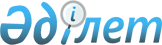 О ратификации Второго протокола о внесении изменений в Договор о коллективной безопасности от 15 мая 1992 годаЗакон Республики Казахстан от 17 апреля 2020 года № 316-VІ ЗРК.
      Ратифицировать Второй протокол о внесении изменений в Договор о коллективной безопасности от 15 мая 1992 года, совершенный в Астане 8 ноября 2018 года.    ВТОРОЙ ПРОТОКОЛ
о внесении изменений в Договор о коллективной безопасности от 15 мая 1992 года
      (Вступил в силу 19 января 2021 года, Бюллетень международных договоров РК 2021 г., № 1, ст. 3) 
      Государства - участники Договора о коллективной безопасности (далее - Договор), подписанного в Ташкенте 15 мая 1992 года и вступившего в силу 20 апреля 1994 года, и Протокола о продлении Договора о коллективной безопасности от 15 мая 1992 года, подписанного в Москве 2 апреля 1999 года и вступившего в силу 22 марта 2000 года,  
      в соответствии со статьей 9 Договора  
      договорились о нижеследующем:
      1. Внести в Договор следующие изменения:
      а) изложить статью 3 в следующей редакции:
      "Государства - участники образуют Совет коллективной безопасности (далее — Совет), состоящий из глав государств - участников либо глав правительств государств - участников, если в соответствии с законодательством своего государства они наделены полномочиями принимать решения по вопросам, входящим в компетенцию Совета.";
      б) абзац первый статьи 6 после слов "главами государств - участников" дополнить словами "либо главами правительств государств - участников, если в соответствии с законодательством своего государства они наделены соответствующими полномочиями";
      в) изложить заключительную часть в следующей редакции:
      "Совершено в городе Ташкенте 15 мая 1992 года в одном подлинном экземпляре на русском языке, который хранится в Секретариате Организации Договора о коллективной безопасности.".  
      2. Настоящий Протокол вступает в силу с даты получения депозитарием последнего письменного уведомления о выполнении подписавшими его государствами внутригосударственных процедур, необходимых для его вступления в силу. 
      Совершено в городе Астане 8 ноября 2018 года в одном подлинном экземпляре на русском языке. Подлинный экземпляр хранится в Секретариате Организации Договора о коллективной безопасности, который направит каждому государству, подписавшему настоящий Протокол, его заверенную копию. 
					© 2012. РГП на ПХВ «Институт законодательства и правовой информации Республики Казахстан» Министерства юстиции Республики Казахстан
				
      Президент
Республики Казахстан

К. ТОКАЕВ

За Республику Армения
За Кыргызскую Республику
За Республику Беларусь
За Российскую Федерацию
За Республику Казахстан
За Республику Таджикистан